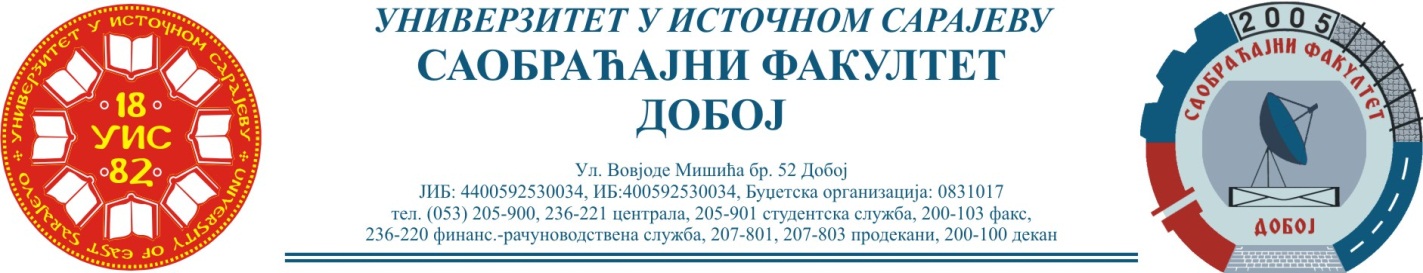 Добој, 11.10.2018. године                                                    Школска година  2017/2018САОБРАЋАЈНИ ОДСЈЕК                                       Смјер – „МОТОРНА ВОЗИЛА“РЕЗУЛТАТИ ПЕТОГ ИСПИТНОГ РОКАПРЕДМЕТ: „СИСТЕМИ ЗА ДОБАВУ ГОРИВА“Одржаног дана: 11.10.2018. годинеУсмени дио испита одржат ће се  12.10.2018. године са почетком у 0900 сати  у кабинету предметног наставника.Студент је обавезан обездиједити присуство испиту студента из групе „Моторна возила“.                                                                                                             Резултате доставио:                                                                                                    Др Здравко Б. Нунић, ван.проф.                                                                                                            __________________________P.брПРЕЗИМЕ И ИМЕБрој индек.ПРЕДИСПИТОБАВЕЗЕСЕМИНА РАДТЕСТОСТ. БРОЈ БОДОВА НА УСМЕНОМ Могу. оства. 35 бодоваUKUPNOОЦЈЕНАP.брПРЕЗИМЕ И ИМЕБрој индек.П+В+АВ=Мог. Ост.10 бодоваМогуће остварити 20 бодоваМогуће остварити 35 бодоваОСТ. БРОЈ БОДОВА НА УСМЕНОМ Могу. оства. 35 бодоваUKUPNOОЦЈЕНА1.Савић Александар1081/153+3+0=61219